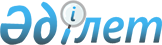 О сотрудничестве государств - членов Евразийского экономического союза в сфере производства лекарственных препаратов и фармацевтических субстанций для медицинского примененияРаспоряжение Высшего Евразийского экономического совета от 21 мая 2021 года № 3.
      В целях реализации подпункта 1 пункта 2 статьи 12 Договора о Евразийском экономическом союзе от 29 мая 2014 года:
      1. Евразийской экономической комиссии на основании предложений государств – членов Евразийского экономического союза подготовить проект плана мероприятий по повышению уровня обеспеченности государств – членов Евразийского экономического союза стратегически важными лекарственными препаратами и фармацевтическими субстанциями для медицинского применения, производство которых должно быть обеспечено в Евразийском экономическом союзе, до 2024 года и представить его для рассмотрения Евразийским межправительственным советом до 1 января 2022 г.
      2. Государствам – членам Евразийского экономического союза до 1 августа 2021 г. представить в Евразийскую экономическую комиссию предложения для включения в план мероприятий, указанный в пункте 1 настоящего распоряжения.
      3. Настоящее распоряжение вступает в силу с даты его принятия.
					© 2012. РГП на ПХВ «Институт законодательства и правовой информации Республики Казахстан» Министерства юстиции Республики Казахстан
				
Члены Высшего Евразийского экономического совета:

От РеспубликиАрмения

От РеспубликиБеларусь

От РеспубликиКазахстан

От КыргызскойРеспублики

От РоссийскойФедерации
